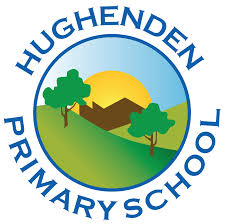 2024 – 2025 Term DatesAutumn Term 2024Wednesday 4th September- Wednesday 23rd October 2024 – Autumn 1Thursday 24th October- INSET closed for pupilsFriday 25th October- INSET closed for pupilsMonday 28th October- Friday 1st November - Half TermMonday 4th November- Friday 20th December 2024 - Autumn 2Monday 23rd December- Friday 3rd January 2025 – Christmas HolidaySpring Term 2025Monday 6th January- Friday 14th February 2025 – Spring 1Monday 17th February- Friday 21st February 2025 – Half TermMonday 24th February- Friday 4th April 2025 – Spring 2Monday 7th April - Monday 21st April 2025 – Easter HolidaySummer Term 2025Tuesday 22nd April - Thursday 22nd May 2025 – Summer 1Friday 23rd May - INSET closed for pupilsMonday 26th May - Friday 30th May 2025 – Half TermMonday 2nd June- Wednesday 23rd July 2025 – Summer 2Friday 4th July INSET closed for pupilsThursday 24th July – Summer HolidayINSET Days – School Closed for all pupils Tuesday 3rd September, Thursday 24th October, Friday 25th October,Friday 23rd May, Friday 4th July